Veileder til søknad om produksjonstillatelseInnledning I henhold til petroleumsloven (pl.) § 4-1 skal mest mulig av den tilstedeværende petroleum i hver enkelt forekomst eller flere samlede petroleumsforekomster produseres. Operatøren for felt og innretninger skal på vegne av rettighetshaverne søke om produksjonstillatelse, samt tillatelse til brenning (fakling) og kaldventilering, jf. pl. § 4-4 og petroleumsforskriften (pf.) § 23. Søknaden skal sendes til Olje- og energidepartementet (OED) med kopi til Oljedirektoratet (OD) innen de frister som til enhver tid gjelder. OED fastsetter etter søknad fra rettighetshaver, og etter råd og anbefaling fra OD, det kvantum som til enhver tid kan produseres og injiseres, samt brennes og kaldventileres for bestemte perioder. Det skal være samsvar mellom de mengder petroleum det søkes om å produsere/injisere og forventningsverdiene som er rapportert til revidert nasjonalbudsjett (RNB) for kommende år. Ved fastsettelsen av kvantum for produserte mengder petroleum, dvs. væske (olje, NGL, kondensat) og gass, er det verdiene for salgbare mengder petroleum rapportert til RNB som legges til grunn, jf. tabell 1 og 3. Dette i henhold til gjeldende praksis. Eventuelle avvik fra RNB skal oppgis i tabell 1 og 3 og begrunnes nærmere i søknaden. I veilederen skilles det mellom produksjonstillatelser for oppstart av nye felt, felt i drift og felt med behov for en særskilt produksjonstillatelse for gass. Se matrise i vedlegg 3 for en oversikt over de ulike søknadsprosessene.   Produksjonstillatelse for grenseoverskridende felt og prøveutvinning omtales ikke i denne veilederen. Søknader om slike tillatelser må avklares med OED og OD.  Generelle forhold Det gis ikke produksjonstillatelse før plan for utbygging og drift (PUD) er godkjent eller fritak for slik plan er gitt, jf. pl. § 4-4 første og tredje ledd. Hovedregelen er at operatøren for felt skal søke om tillatelse til produksjon og injeksjon, samt brenning og kaldventilering for kommende kalenderår. Bruk av gass (brensel) til varme eller kraftproduksjon krever ikke tillatelse etter petroleumsloven. Felt som har felles prosessanlegg med andre felt, kan søke om en felles produksjonstillatelse. Denne ordningen gjelder primært for felt med samme rettighetshaverandeler. Behovet for en felles produksjonstillatelse skal avklares med OED før det søkes.Brenning og kaldventilering av petroleum utover det som er nødvendig av sikkerhetsmessige grunner for normal drift er ikke tillatt med mindre OED godkjenner dette, jf. pl. § 4-4 andre ledd. Innvilgede volum for brenning og kaldventilering er absolutte kvoter per kvartal og disse kan ikke overskrides, overføres eller fordeles i kalenderåret. Landanlegg og innretninger som har behov for brenning og eller kaldventilering, og som ikke er tilknyttet et felt, skal også søke om tillatelse til brenning og kaldventilering.Av hensyn til en effektiv saksbehandling ber vi om at kontaktinformasjon (telefon og e-postadresse) oppgis i søknaden. Produksjonstillatelse ved oppstartVed oppstart av nye felt skal rettighetshaver søke om tillatelse til produksjon og injeksjon, samt tillatelse til brenning og kaldventilering. Søknaden skal sendes senest seks uker før tidligste tidspunkt for planlagt produksjonsstart. Dersom oppstartstidspunktet for produksjon ikke sammenfaller med oppstart av brenning og kaldventilering kan det sendes inn to separate søknader, henholdsvis en for produksjon og injeksjon, og en for brenning og kaldventilering.Produksjonstillatelsen gjelder fra oppstart av produksjon og ut inneværende kalenderår. Når oppstart er i slutten av kalenderåret skal det sendes en separat søknad for inneværende periode (resterende del av kalenderåret), samt en egen søknad for kommende kalenderår. Landanlegg og innretninger som har behov for brenning og eller kaldventilering, og som ikke er tilknyttet et felt, skal også søke om tillatelse til brenning og kaldventilering. Produksjon og injeksjon Myndighetenes vurdering av søknaden vil basere seg på gjeldende PUD eller fritak for PUD, statusrapport før oppstart av produksjon, jf. ressursforskriften § 32, samt informasjon fra myndighetenes løpende oppfølging av utvinningstillatelsene. Se egen veileder for statusrapport før oppstart av produksjon her: Veileder til statusrapport før oppstart av produksjon. Tabell 1 skal fylles ut med årlige data og legges ved søknaden. Eventuelle avvik mellom volum innrapportert til (RNB) og omsøkte volum skal angis og begrunnes i søknaden. Tabell 1 – Omsøkte volum   Tallene som oppgis i Tabell 1 gjelder fra planlagt dato for oppstart (dato skal angis). Ved angivelse av volum skal det brukes tre desimaler.  Brenning og kaldventilering Til grunn for søknad om brenning (fakling) og kaldventilering skal det foreligge tilstrekkelig dokumentasjon for å behandle saken. Søkere som eventuelt ikke leverer statusrapport før oppstart av produksjon, skal i søknaden legge ved tilleggsinformasjon tilsvarende den som er i en statusrapport. I tillegg vil myndighetene basere seg på operatørens strategi for brenning og kaldventilering for den enkelte innretning. Strategien bes vedlagt søknaden. Prioriteringen og rekkefølgen av aktiviteter i forbindelse med produksjonsstart og tidlig produksjon må planlegges med sikte på å forhindre brenning og kaldventilering utover det som er nødvendig av sikkerhetsmessige grunner for normal drift, jf. pl. § 4-4. Rettighetshaver bes fylle ut Tabell 2 som legges ved søknaden. Kildene til kaldventilering bør samsvare med kilder oppgitt i EEH (Fugitive Emission and Venting). Omsøkte volumer skal angis som mill. Sm3 per kvartal. Tabell 2 – Omsøkte volum Forventet dato for oppstart av brenning og kaldventilering skal oppgis i søknaden. Dersom søknaden omfatter flere innretninger, bes rettighetshaverne om å gi informasjon per innretning, tilsvarende som for årlige søknader om brenning og kaldventilering. Dette til informasjon for OED og OD. Årlige produksjonstillatelser  Felt i produksjon skal søke om tillatelse til produksjon og injeksjon, samt brenning og kaldventilering. Søknadsfristen er innen 1. november inneværende år. Produksjonstillatelsen gjelder for det kommende kalenderåret. Landanlegg og innretninger som har behov for brenning og eller kaldventilering, og som ikke er tilknyttet et felt, skal også søke om tillatelse til brenning og kaldventilering.	Produksjon og injeksjon  Myndighetenes vurdering av søknaden vil basere seg på gjeldende PUD eller fritak for PUD, årlig statusrapport for felt i produksjon, innrapportering til RNB, og informasjon om faktisk produksjon/ injeksjon mv. Se egen veileder for årlig statusrapport for felt i produksjon, kapittel 4. Videre vil vurderingen bygge på informasjon fra myndighetenes løpende oppfølgning av utvinningstillatelsene.Rettighetshaver bes fylle ut årlige data i Tabell 3 som legges ved søknaden. Eventuelle avvik mellom volum innrapportert til RNB og omsøkte volum skal angis og begrunnes i søknaden. Tabell 3 – Omsøkte volum Volumene som oppgis i Tabell 3 gjelder kun omsøkte volumer til de årlige produksjonstillatelsene for væske og gass (ordinære tillatelser per kalenderår). Ved angivelse av volum skal det brukes tre desimaler. Felt som søker om en særskilt produksjonstillatelse for gass, jf. punkt 5, må også søke om tillatelse til øvrig produksjon/injeksjon, samt brenning og kaldventilering innen 1. november, jf. Tabell 3 ovenfor. Volumer dekket av/omsøkt i en særskilt produksjonstillatelse for gass skal ikke angis i Tabell 3, kun øvrig produksjon mv. Brenning og kaldventilering Til grunn for søknaden skal det foreligge tilstrekkelig dokumentasjon for å behandle saken, jf. vedlegg 1 – Grunnlag til søknad om kvoter for brenning og kaldventilering. I tillegg vil myndighetene basere seg på operatørens strategi for brenning (fakling) og kaldventilering for den enkelte innretning. Strategien bes lagt ved søknaden. Omsøkte volum i Tabell 4 nedenfor skal baseres på de data som oppgis i vedlegg 1 - Grunnlag til søknad om kvoter for brenning og kaldventilering. Her oppgis anslag for: a) den normale driften, b) det planlagte vedlikeholdet og c) stans/oppstart av prosessanlegget i forbindelse med uforutsette hendelser. Antall uforutsette hendelser som kan ventes i perioden baseres på tidligere erfaring.Dersom rettighetshaver søker om økte mengder i forhold til det volum som ble gitt i forrige tillatelse (årlige), skal årsaken til økningen angis i søknadsbrevet. Eksempler på årsaker til økte mengder kan være planlagte revisjonsstanser, tilkopling av nye innretninger/felt, og utskifting av utstyr. Eventuelle avvik mellom volum innrapportert til RNB og omsøkte volum skal redegjøres for i søknaden.I forbindelse med søknaden om brenning og kaldventilering ber vi rettighetshaverne kontrollere de omsøkte kvotene mot utslippstillatelsen innvilget av Miljødirektoratet. Tabell 4 nedenfor hentet fra vedlegg 1 – Grunnlag til søknad om kvoter for brenning og kaldventilering kopieres og legges til søknaden. Tabell 4 – Omsøkte kvoter 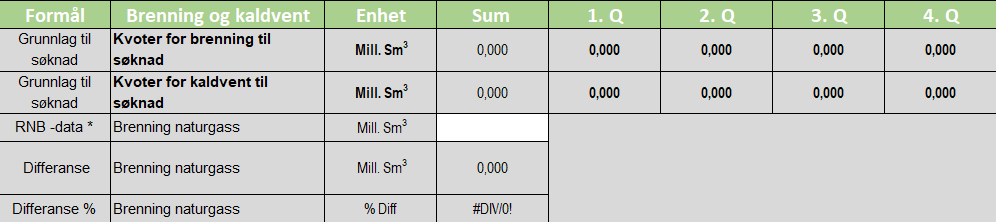 Særskilte produksjonstillatelser for gassHovedregelen er at rettighetshaver skal søke om en samlet produksjonstillatelse for væske (olje, NGL og kondensat) og gass for kommende kalenderår innen 1. november, jf. punkt 4 ovenfor. Hvis det er hensiktsmessig, kan rettighetshaver søke om en egen produksjonstillatelse for gass. Dette gjelder de gassvolumer som skal eksporteres fra det feltet som omfattes av produksjonstillatelsen. Det er her tenkt på tilfeller der volum og langsiktighet i leveranser av gass er viktig. Felt som ønsker å søke om en særskilt produksjonstillatelse for gass bes kontakte OED i god tid før søknadsfristen for å avklare behovet for en slik tillatelse.SøknadsfristFor nye felt er søknadsfristen senest seks uker før produksjonsstart. Søknadsfristen for felt i drift er 1. februar, og tillatelse gis for det kommende gassåret (fra og med 1. oktober til og med 30. september). Tillatelse kan også gis for en periode på mer enn ett gassår (langsiktige tillatelser).Merk at felt med en særskilt produksjonstillatelse for gass også må søke om tillatelse til øvrig produksjon mv. for kommende kalenderår, se punkt 4 og Tabell 3. Om søknadenVolumet det søkes om skal definere maksimale gassleveranser per gassår. Produksjonssøknaden skal angi profiler for fysiske volumer og volumer omregnet til 40 MJ/Sm3 ekvivalent gass per gassår. Volumet som blir innvilget er totale tillatte mengder av 40 MJ/Sm3 ekvivalent gass fra feltet/feltene som omfattes av produksjonstillatelsen. I søknaden skal det oppgis hvor mye de maksimale leveranser eventuelt avviker fra innrapporterte volumer til RNB. Videre skal det redegjøres for hvilke konsekvenser de maksimale leveranser kan ha for ressursutnyttelsen, herunder særlig væskeutvinningen, sammenliknet med forutsetninger i RNB og i årlig statusrapport.Felt som innehar akkumulerte volumer fra tidligere gassår (carry forward volumer) skal oppgi saldo for slike volumer, hvordan disse er fremkommet og planlagt uttak for neste gassår. Overføring av volum til senere gassår (carry forward volum)I vedtak om særskilte produksjonstillatelser for gass vil OED normalt tillate at det ved lavere produksjon enn maksimalt tillatt kan tas ut en gassmengde tilsvarende differansen mellom tillatt og faktisk produksjon i de påfølgende år. Det akkumulerte volumet kommer da i tillegg til de volumene det gis produksjonstillatelse for. Ordningen med bruk av akkumulerte volum (såkalt carry forward) erstatter ikke en produksjonstillatelse, og søknad om produksjonstillatelse for påfølgende gassår skal inneholde en oversikt (saldo) over akkumulerte volum, hvordan de er framkommet, og forventet uttak av slike volum i omsøkte gassår. Bruk av ordningen med akkumulerte volum må ikke komme i strid med hensynet til god ressursforvaltning. Uttak av slike volumer må heller ikke komme i konflikt med utvinningsstrategien slik den er beskrevet i gjeldende PUD og i årlig statusrapport. Se for øvrig punkt 6 om avvik og endringer i gjeldende tillatelser. Avvik og endringer i gjeldende tillatelser Produksjonstillatelser per kalenderår I henhold til praksis skal det så snart som mulig sendes en revidert og begrunnet søknad til OED med kopi til OD dersom det antas at produksjonen av væske (olje, NGL og kondensat) eller gass vil overskride gjeldende produksjonstillatelse med 10 % eller mer. Merk at denne fleksibiliteten ikke gjelder volum for injeksjon eller for brenning og kaldventilering, jf. punkt 6.3 og punkt 6.4.Dersom produksjonsutviklingen gjennom perioden viser at produksjonen av væske eller gass blir redusert med 10 % eller mer i forhold til tillatt volum, skal det rapporteres til OED med kopi til OD så snart som mulig. Årsaken til reduksjonen skal angis. Rettighetshaverne bes, som grunnlag for reviderte produksjonstillatelser, å oppgi volumene gitt i gjeldende produksjonstillatelse, samt faktisk produsert og forventet produksjon for kalenderåret.6.2 Særskilte tillatelser for gassFor særskilte gasstillatelser er det ikke en fleksibilitet på 10 % slik som for produksjonstillatelser per kalenderår, se punkt 6.1. Innvilgede volum for gass i en særskilt gasstillatelse er absolutte. Dersom rettighetshaver ønsker å produsere gass utover gjeldende tillatelse må det søkes om en revidert produksjonstillatelse. For uttak av akkumulerte volum se punkt 5.3. Felt som har langsiktige produksjonstillatelser for gass bes søke om en revidert produksjonstillatelse innen 1. februar ved ønske om økt produksjon for påfølgende gassår.6.3 Brenning og kaldventilering  Ved behov for utvidet kvote for brenning og/eller kaldventilering, skal det sendes en begrunnet søknad om revidert tillatelse til OED med kopi til OD snarest. Tillatelse til brenning og kaldventilering gis for ett kalenderår om gangen. Volumene er innvilget kvartalsvis og kan ikke overskrides, overføres eller fordeles i kalenderåret. Ved søknad om økt kvote skal forholdene opplistet i vedlegg 2 redegjøres for/avklares. 6.4 Injeksjon av gass Avvik i tillatte injeksjonsvolum må ikke komme i konflikt med god ressursforvaltning og eller utvinningsstrategien slik den er beskrevet i gjeldende PUD og i årlig statusrapport. Avvik fra innvilgede injeksjonsvolum som medfører en vesentlig endring av utvinningsstrategien mv. må godkjennes etter pl. § 4-2, 7. ledd. Dersom avvik fra innvilgede injeksjonsvolum medfører økt eksport av gass, utover det tillatte volum i produksjonstillatelsen, må rettighetshaver søke om en revidert produksjonstillatelse, jf. punkt 6.1 og 6.2. Medfører avviket behov for en større kvote for brenning og eller kaldventilering må rettighetshaverne søke om større kvote, jf. punkt 6.3Henvisninger til regelverk mv. Vi gjør oppmerksom på at det etter petroleumsforskriften § 30a skal innhentes samtykke før en innretning eller deler av den tas i bruk første gang, se egen veileder om dette her:  Veiledning til pf. §30aDet er krav om statusrapport ved oppstart av produksjon, jf. ressursforskriften § 32 og veiledning til statusrapport ved oppstart av nye felt. For øvrig vises det til ressursforskriften § 35, petroleumsforskriften § 47, veileder for Årlig statusrapport for felt i produksjon, og veiledning for innrapportering til RNB Vedlegg 1 – Grunnlag til søknad om kvoter for brenning og kaldventileringSe eget Excel-skjema: vedlegg 1 – Grunnlag til søknad om kvoter for brenning og kaldventilering under fanen regelverk og veiledninger på npd.no. Skjemaet skal fylles ut og legges ved søknaden. Vedlegg 2 – Økt kvote for brenning og kaldventilering Vedlegg 3 – SøknadsmatriseUtgittRevidert12.10.2020Våren 2023Utarbeidet avUtarbeidet avOljedirektoratetOljedirektoratetKontaktinformasjonKontaktpersonerE-post: postboks@npd.noTelefon: 51 87 60 00Adresse: P.O. Box 600, 4003 StavangerBesøksadresse: Professor Olav Hanssens vei 10, 4003 StavangerHalvard Hedland Telefon: 51 87 64 14E-post: halvard.hedland@npd.noLisbeth ReinhardtE-post: lisbeth.reinhardt@npd.noVann injeksjon Vann produksjon Brutto gass produksjon Injeksjon av gass
i eget felt, ekskl. gassløftÅrlig salg av 
olje - 
forventningsverdiSalg av gass per kalenderår  
40 MJ/Sm3Årlig salg av 
NGL
Årlig salg av kondensat
mill m3mill m3mrd Sm3mrd Sm3mill Sm3mrd Sm3mill tonnmill Sm3RNBAvvik RNBOmsøkte volumPeriode1. kvartal2. kvartal3. kvartal4. kvartalSum årBrenningmill. Sm3Kaldventilering (alle kilder til utslipp av naturgass)mill. Sm3Vann injeksjon Vann produksjon Brutto gass produksjon Injeksjon av gass
i eget felt, ekskl. gassløftÅrlig salg av 
olje 
forventnings-verdiSalg av gass per kalenderår  
40 MJ/Sm3Årlig salg av 
NGL
Årlig salg av kondensat
mill. m3mill. m3mrd. Sm3mrd. Sm3mill. Sm3mrd. Sm3mill. tonnmill. Sm3RNB Avvik RNBOmsøkte VolumÅrsaken til ekstra brenning/ kaldventilering:Antatt varighet/tidsplan for håndtering av årsaken til økt brenning/kaldventilering:Opprinnelig innvilget mengde brenning / kaldventilering (Mill Sm3) og endret mengde brenning / kaldventilering (Mill Sm3) for kvartalet:Metode for å bestemme mengde brenning / kaldventilering (f.eks. direkte måling ved fakkelmåler). Dersom det søkes om økt kvote for kaldventilering, og utslippet ikke går til målt fakkel, skal det gis en redegjørelse for måling/kalkulasjon av det økte utslippet:Vurderinger av hvor mye produksjonen kan reduseres og fremdeles opprettholde en stabil prosess:Eventuelle prosess- brønn- eller reservoar-tekniske konsekvenser ved nedstengning:Gjennomførte eller planlagte tiltak for å begrense brenning (f.eks. redusere produksjonen, stenge eller redusere brønner med mye assosiert gass (høy GOR)):Hvis aktuelt, hvilke spesielle operasjonelle rutiner/prosedyrer er formidlet til kontrollromsoperatørene for å styre brenningen/kaldventileringen?Angi et estimat på lønnsomheten for den omsøkte utvidelsen av kvoten basert på gjeldende kostnad for CO2-utslipp (CO2-avgift + kvotepris).Vil de omsøkte volumene være i konflikt med utslippstillatelsen gitt av Miljødirektoratet?[Ja/Nei] – Hvis ja ber vi om at dere kontakter Miljødirektoratet.  Operatørens kontaktperson (navn, tlf og e-post) ved behov for ytterligere informasjon: Organisasjonens/innretningens strategi for brenning og prosedyre for fakling ved uforutsette hendelser legges ved søknaden som et eget dokument.SøknadstypeSøknadstypeSøknadstypeSøknadstypeSøkerNårProduksjon og injeksjonBrenning og kaldventileringSærskilt søknad for gassSøknad ved avvik og endringer i gjeldende tillatelserFeltFør oppstartSkal søke, pkt. 3.1Skal søke hvis Brenning og/eller kaldventilering på feltet, pkt. 3.2Kan søke, pkt. 5.1 – 5.3Etter behov, pkt. 6.1 - 6.3ÅrligSkal søke. pkt. 4.1Skal søke hvis Brenning og/eller kaldventilering på feltet, pkt. 4.2Kan søke, pkt. 5.1 – 5.3Etter behov, pkt. 6.1 - 6.3Landanlegg og Innretninger på sokkelen uten tilknytning til feltFør oppstartIkke aktueltSkal søke hvis Brenning og/eller kaldventilering på anlegget/ innretningen, pkt. 3.2Ikke aktueltPkt. 6.3ÅrligIkke aktueltSkal søke hvis Brenning og/eller kaldventilering på anlegget/ innretningen, pkt. 4.2Ikke aktueltPkt. 6.3